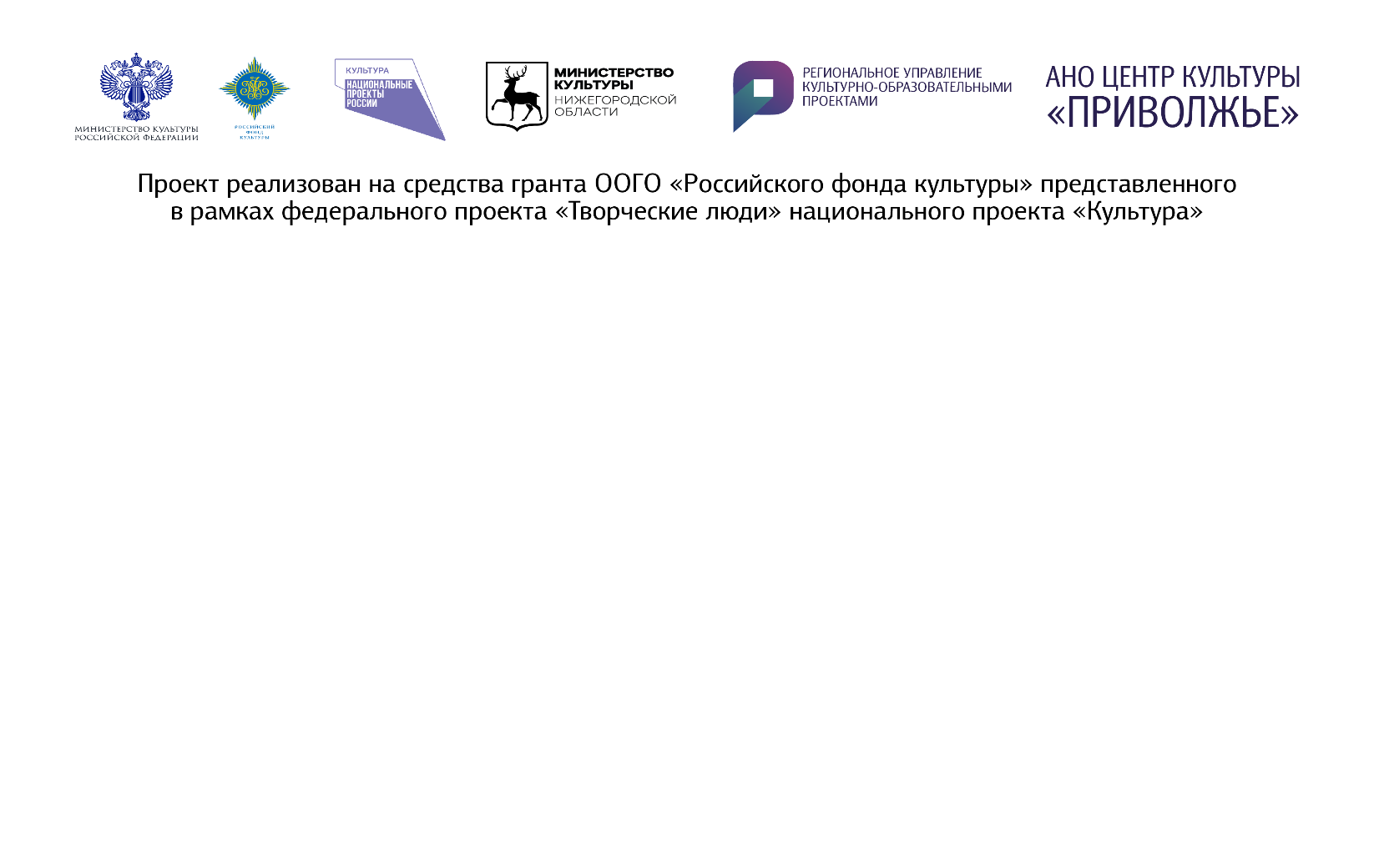 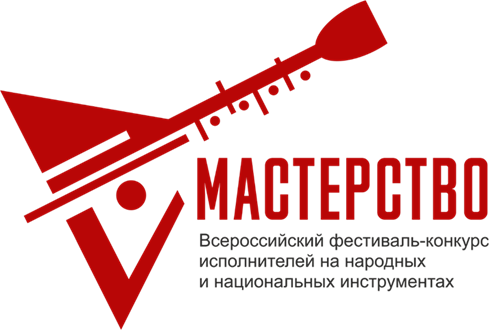 ПОЛОЖЕНИЕо II Всероссийском фестивале-конкурсе исполнителей на народных и национальных инструментах   «МАСТЕРСТВО» (далее – Конкурс)Проект реализуется с использованием гранта, предоставленного ООГО «Российский фонд культуры» в рамках федерального проекта «Творческие люди» национального проекта «Культура»УЧРЕДИТЕЛИ И ОРГАНИЗАТОРЫ:Министерство культуры Нижегородской области.ГАУК НО «Региональное управление культурно-образовательными проектами».АНО Центр Культуры «Приволжье».Региональное отделение ООГО «Российский фонд культуры» в Нижегородской области.МЕСТО И СРОКИ ПРОВЕДЕНИЯ:Конкурс проводится 21 – 22 октября 2022 года в городе Нижний Новгород.21 октября 2022 года, г. Нижний Новгород, ул. Бекетова, д. 5в, Нижегородское музыкальное училище (колледж) им. М.А. Балакирева: 9.00 - Заезд и регистрация участников 10.00 - Торжественное открытие и конкурсные прослушивания, мастер-класс 22 октября 2022 года, г. Нижний Новгород, ул. Бекетова, д. 5в, Нижегородское музыкальное училище (колледж) им. М.А. Балакирева:9.00 – Конкурсные прослушивания22 октября 2022 года, г. Нижний Новгород, Кремль, корп. 2, Нижегородская государственная академическая филармония имени М. Ростроповича.17.00 – Торжественное награждение участников и Гала-концерт победителей Конкурса.ЦЕЛИ И ЗАДАЧИ:Популяризация и развитие традиций исполнительства на русских народных инструментах.Популяризация традиционных народных инструментов России.Содействие сохранению и развитию традиций исполнительства на народных инструментах.Развитие творчества молодых музыкантов и совершенствование их профессионального мастерства. Сохранение и приумножение достижений в исполнительстве, повышение уровня музыкального образования. Взаимообмен творческими достижениями молодых музыкантов, ознакомление с лучшими образцами (произведениями) народного творчества.Обновление методик преподавания в области оркестрового и ансамблевого исполнительства, и исполнительства на народных инструментах в целом. Популяризация молодежного профессионального оркестрового искусства, классической и современной оригинальной музыки для народного оркестра. Развитие системы профессионального образования в сфере культуры и искусства.Воспитание эстетического вкуса населения.УСЛОВИЯ И ПОРЯДОК ПРОВЕДЕНИЯ:4.1. В Конкурсе принимают участие солисты, ансамбли и оркестры русских народных инструментов, исполнители на национальных инструментах независимо от ведомственной принадлежности.4.2. Конкурс проводится по 3 номинациям:4.2.1 «Оркестры».4.2.2 «Ансамбли».4.2.3 «Солисты».Каждая номинация делится на возрастные группы:Детская – до 16 лет.Взрослая – старше 17 лет.Участники должны представить:Для номинаций «Оркестры» Программу их двух разнохарактерных произведений; Продолжительность выступления  не более 10 минут.Для номинаций «Ансамбли» Программу их двух разнохарактерных произведений; Продолжительность выступления  не более 8 минут.Для номинаций «Солисты» Программу их двух разнохарактерных произведений; Продолжительность выступления не более 8 минут. Технические условия:Конкурсные прослушивания проводятся публично. Порядок выступления устанавливается согласно представленному Оргкомитетом списку. Для участия в конкурсе необходимо:Заполнить заявку в гугл-форме  https://forms.gle/n8U2SmRzJxJHAs7t9    СТРОГО до 1 октября 2022 года. К рассмотрению принимаются только полностью правильно заполненные заявки с указанием полного названия коллектива, организации, на которой базируются и т.д.СОСТАВ И РЕГЛАМЕНТ РАБОТЫ ЖЮРИ:Состав жюри, во главе с председателем, формируется и утверждается оргкомитетом конкурса.Выступления участников будут оцениваться профессиональным жюри из признанных мастеров данного жанра в области культуры и искусства по десятибалльной системе.Лауреатов и Дипломантов конкурса жюри определяет из числа выступающих конкурсантов по наибольшему количеству баллов.Жюри имеет право:Распределять не все награды, а также делить их между конкурсантами.Совместно с оргкомитетом присуждать специальные дипломы и призы.Совместно с оргкомитетом снять с конкурсных прослушиваний участника, программа которого не соответствует условиям конкурса и заявке.Решение жюри является окончательным и обсуждению не подлежит.Внимание! Оценочные листы и комментарии членов жюри являются конфиденциальной информацией, не демонстрируются и не выдаются.НАГРАЖДЕНИЕ УЧАСТНИКОВ И ПОБЕДИТЕЛЕЙ:Награждение победителей проводится по номинациям с учётом возрастных групп с вручением дипломов и памятных сувениров:Лауреат, Диплом I, II, III степени. Благодарственное письмо за участие всем участникам.ФИНАНСОВЫЕ УСЛОВИЯ:Командировочные расходы для участников из субъектов РФ: проживание (1 сутки) и питание 1 сутки (завтрак, обед, ужин) – за счет принимающей стороны. Проезд за счёт направляющей стороны.Организационный взнос за участие в конкурсе не взимается.СПРАВКИ ПО ТЕЛЕФОНАМ:Координатор мероприятия: Тел.: (8-831) 433-01-06 Нижний Новгород, ГАУК НО «РУКОП», отдел поддержки и реализации творческих инициатив. E-mail: folk@kulturann.ru